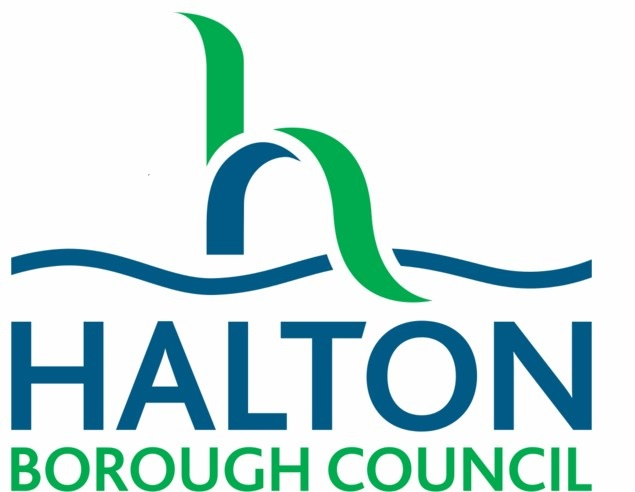 THE SBTandC Primary Pupil QuestionnairePlease circle or highlight an answer for each question.Name:Name:School/College:School/College:Date of Birth:Form/Year GroupDate:Date:These questions should be completed with a member of staff to help you. If you don’t understand any of the questions, ask the adult to explain it to you. We’re trying to help you so please be honest when you’re answering the questions – nobody is trying to catch you out but it helps us to see why you make certain choices and then we can plan how to help you to improve.  These questions should be completed with a member of staff to help you. If you don’t understand any of the questions, ask the adult to explain it to you. We’re trying to help you so please be honest when you’re answering the questions – nobody is trying to catch you out but it helps us to see why you make certain choices and then we can plan how to help you to improve.  Once this has been completed, it should be added to the analysis tool along with the results from the staff questionnaire and the parent questionnaire (if completed). The results of these three pieces of information can then be used to create a bespoke intervention package as part of the child’s individual behaviour plan or as part of the APDR cycles taking place.Once this has been completed, it should be added to the analysis tool along with the results from the staff questionnaire and the parent questionnaire (if completed). The results of these three pieces of information can then be used to create a bespoke intervention package as part of the child’s individual behaviour plan or as part of the APDR cycles taking place.TotalsTotalsWellbeing/27Learning/21Social Skills & Performance/21General Behaviour Patterns/21General Attitude / Coping/24Family/Parenting/15TOTAL/130Well-being factorsWell-being factorsThis is really true of meThis is quite true of meThis is only a bit like meNo problem1I feel too tired for school32102I don’t feel very good about myself32103I feel sad a lot32104I  worry a lot 32105I don’t have people to play with32106I have been bullied a lot32107I am on my own a lot32108I don’t tell people if I’m sad or cross32109My problems are too big and scary.3210Comments:Comments:Comments:Comments:TOTAL           /27LearningLearningThis is really true of meThis is quite true of meThis is only a bit like meNo problem1I find writing and reading super hard and it makes me do bad things32102I don’t get what teachers say and that makes me do bad things 32103I don’t know what we have to do and that makes me behave badly32104I sometimes behave badly because I am not good at maths32105I forget things or lose things  and don’t know what is next and that gets me into trouble32106The teachers speak quickly and I don’t get it, that makes me behave badly32107It’s hard to pay attention in class and that gets me in trouble3210Comments:Comments:Comments:Comments:TOTAL            /21Social skills and performanceSocial skills and performanceThis is really true of meThis is quite true of meThis is only a bit like meNo problem1I fight with others32102I often do things the other children tell me to do even if it is wrong32103Some children do quite bad things and I think it’s funny so do it too. 32104I get into a lot of trouble in the playground32105I don’t listen very well32106I don’t do anything outside school32107I have been in trouble with the police3210Comments:Comments:Comments:Comments:TOTAL           /21General behaviour patternGeneral behaviour patternThis is really true of meThis is quite true of meThis is only a bit like meNo problem1I do things without thinking about what might happen32102I can get really angry and hurt people32103People think I am bad32104I don’t do school work32105I have skipped school32106I get very angry when I am told off – and I show it32107Some teachers really don’t like me and I don’t like them3210Comments:Comments:Comments:Comments:TOTAL/21General attitude / copingGeneral attitude / copingThis is really true of meThis is quite true of meThis is only a bit like meNo problem1If I can, I blame other children for things I do32102I don’t like people who tell me what to do in school32103I don’t like it when people say I’m good32104I’m not very bothered about school and learning32105I don’t like it when people try to help me with learning32106I get angry if people tell me off – they pick on me32107I don’t behave better just because people tell me I’m good32108I don’t like saying when I have done something wrong /misbehaved3210Comments:Comments:Comments:Comments:TOTAL/24Family/ parentingFamily/ parentingThis is really true of meThis is quite true of meThis is only a bit like meNo problem1My mum and dad can’t control me very well32102There is a lot of stress and problems in my family32103My parents don’t tell me off if I have misbehaved32104We don’t have enough money 32105It really bugs me that my mum and dad are not together3210Comments:Comments:Comments:Comments:TOTAL      /15